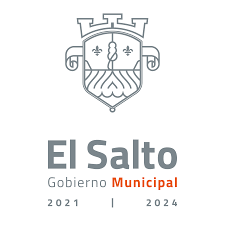 Adrián Alejandro Flores VélezRegidor Municipal de El Salto, Jalisco INFORME TRIMESTRALOCTUBRE, NOVIEMBRE, DICIEMBRE 2021Comisiones ediliciasTengo el distinguido honor de presidir:Comisión de Calles y CalzadasComisión de OrnatoFormo parte como vocal las siguientes comisiones:Comisión de Alumbrado PúblicoComisión de Celebraciones TradicionalesComisión de Ciencia y TecnologíaComisión de Derechos HumanosComisión de Igualdad Sustantiva y GéneroComisión de Espectáculos PúblicosComisión de Fomento Agropecuario, Forestal y AcuícolaComisión de Medio Ambiente y EcologíaComisión de NomenclaturaComisión de Participación Ciudadana y VecinalComisión de Rastros y Servicios ComplementariosComisión de ReclusoriosSesiones de Comisión ediliciaAsistencias a las sesiones del pleno:	Comisión de Calles y Calzadas	Comisión de Calles y Calzadas26 de octubre de 2021Primera Sesión 29 de noviembre de 2021Segunda Sesión17 de diciembre de 2021Tercera SesiónComisión de OrnatoComisión de Ornato26 de octubre de 2021Primera Sesión 29 de noviembre de 2021Segunda Sesión17 de diciembre de 2021Tercera SesiónTipo de sesiónOctubreNoviembreDiciembreOrdinaria211Extra ordinaria 010